Publicado en  el 20/12/2016 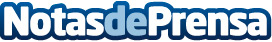 ¿Cómo afectaría a la productividad de España salir a las 18h del trabajo?La ministra  de Empleo y Seguridad Social, Fátima Ibañez, ha planteado un cambio en el huso horario para que la jornada laboral finalice a las 18hDatos de contacto:Nota de prensa publicada en: https://www.notasdeprensa.es/como-afectaria-a-la-productividad-de-espana Categorias: Finanzas Comunicación Sociedad Ciberseguridad Recursos humanos http://www.notasdeprensa.es